AUBURN PUBLIC CEMETERY DISTRICT • P.O.  • (530) 885-5922 • FAX (530) 885-5938Dear Customer:									In 1935 the Auburn Public Cemetery District was established to improve the existing  and to provide future generations with dignified burial grounds.  The Board of Trustees is dedicated to this cause.  Furthermore, they strive to provide graves and related services at reasonable prices to all eligible families.The Auburn Public Cemetery District follows the CA Health and Safety Code.  In order to comply with the CA Health and Safety Code and operate in a responsible manner the Board of Trustees has approved the attached Rules and Regulations.I hope you will find having a copy of the Rules and Regulations helpful now and in the future when a question(s) arises related to the District.  Many answers to your questions can be found in the Rules and Regulations.  But should you choose to call or come by the office the District staff will be available to answer your questions.Thank you for putting your trust in the Auburn Public Cemetery District to serve your family's needs.Sincerely,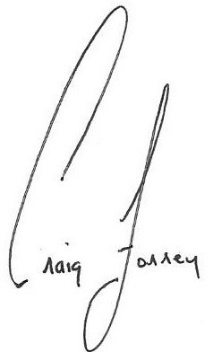 Craig ForreyDistrict Manager								8/13/2019TABLE OF CONTENTSRules and Regulations 		Rules & Regulations Definitions/Hours …………………………………...	3	Interment Rights …………………………………………………………...	4		Burials ……………………………………………………...……………....	5-6		Care of Graves and District Properties ……………………….……………	7	Markers, Niche Engraving and Benches …………………………………...	8-10Liability……………………………………………………………………..	11Cemetery Etiquette Policy………………………………………………….	12Grave Decoration Regulations ……………………………………………..	13Evergreen/Pioneer Columbarium Decoration Regulations…………………	14Regulations for Burials and Markers ………………………………………	15		Casket Lowering Regulations ……………………………………………...	16Outer Burial Container Policy …………………………………………..…	17Donated Bench Regulations………………………………………………...	18Chairs for Burial Service Policy ……………………………………….…..	19Scattering of Cremated Remains……………………………………………20AUBURN PUBLIC CEMETERY DISTRICT • P.O.  • (530) 885-5922 • FAX (530) 885-5938RULES AND REGULATIONSThe Auburn Public Cemetery District is governed by a Board of Trustees consisting of five members.  The California Health and Safety Code states that the Trustees shall adopt and enforce Rules and Regulations for the administration, maintenance, operation, and use of cemeteries.State law gives you the right to know about future plans to use these District properties for any other purpose.  If you want to receive information about future change, you must contact the local planning office.A.  DEFINITIONSAs used in these regulations, the following terms shall have the following meanings:a.  “Board” shall mean the Board of Trustees of the Auburn Public Cemetery District.                                           b.  “District” shall mean the Auburn Public Cemetery District.c.  “District Manager” shall mean the District Manager of the Auburn Public Cemetery District. d.  “Grave Owner” shall mean eligible person(s) per Health and Safety Code. e.  “Interment Rights” means the right to use or control the use of a plot, niche, or other space, authorized for the interment of human remains.f.  “Infant Grave” shall accommodate one infant in a casket/vault combination which is no larger than 36 inches in length or cremains of one infant.  No additional burials are allowed.g.  “Veteran Section” shall mean graves which are designated for veterans and their spouse or domestic partner.  	 B.  OFFICE HOURSThe Business office of the Cemetery District located at the New Auburn Cemetery is open Monday through Friday only (excluding Holidays). There is limited staffing over Memorial Day weekend and holiday.  Hours are:   9:00 a.m. - 4:00 p.m.C.  CEMETERY HOURSCemeteries are open for visitors seven days a week, from 8:00 a.m. to 5:00 p.m. Oct 15th - Mar 15th (7 days/week) and 8:00 a.m. to 7:00 p.m. Mar 15th - Oct 15th.  Minors under 18 years of age must be accompanied by an adult while on District properties.  There is no admission to the grounds when the gates are closed.D.  INTERMENT RIGHTS (GRAVES)1.  Interment rights (graves) may be purchased at the office of the New Auburn Cemetery.  Fees are listed in the District's fee schedule, available at the office.  The District accepts Visa, MasterCard or Discover Credit Cards (a transaction fee will apply) The District also accepts Check, Money Order, Cashier’s check, no cash is accepted2.  All fees for Interment Rights (graves) and all other fees are subject to change when the Board deems it necessary.3.  Interment Rights may not be sold or transferred other than back to the District for the same price as the purchase price.  Additionally, Interment Rights may not be transferred from gravesite to gravesite.  4.  Endowment Care must be paid at the time of purchase of any Interment Rights.  Any person who purchased graves previous to July 1, 1984, must pay the current Endowment Care at the time the grave is used.  Endowment Care Funds are non-refundable and non-transferable.5.  The District has specific boundaries within Placer County.  Proof of residency or property ownership is required to purchase interment rights (graves).  Interment rights may be purchased for members of the family only.  (Per CA Health and Safety Code) Higher Fees will be applied to those eligible who reside outside of the District boundaries or within the District’s Sphere of Influence.6.  No Interment Rights shall be sold to persons residing out of the District boundaries unless one of the following eligibility qualifications is met:a)  Have members of their family who are buried in the District's cemeteries.b)  Own property (i.e. Commercial) within the District boundaries.c)  Reside in the District’s Sphere of Influence boundaries.  7.  A copy of Honorable Discharge form DD-214 is to be presented to purchase interment rights in the Veteran’s Section.  Owner will designate spouse or domestic partner at time of purchase.8.  Interment Rights, Rights of Succession - Per the California Probate Code, there are specific regulations regarding succession of Interment Rights.  9.  At the time of initial purchase, additional Interment Rights may be put on hold (reserved) for a maximum of 90 days only.  Due to the high demand of select locations, a maximum of four only may be placed on hold.  The District will not call or send reminders.  It is the customer's responsibility to remember to complete their purchase within the 90-day period.10.  The District stipulates that it will not be held responsible for graves un-usable due to underground obstructions (rocks, trees, roots, prior un-marked burials, etc.)  In such cases, the District will exchange the un-usable graves for others in another area of the cemetery where available.  Note:  These cases are infrequent and usually apply to graves in the Old Cemetery but may occur anywhere. 11.  The absolute control of the District properties in every particular is vested in the Board; grave owners and others are entitled only to such privileges within the grounds as are provided by these Rules and Regulations.  E.  BURIALS 1. 	The District has specific boundaries within .  Proof of residency or property ownership is required to qualify for In-District pricing.  2.   Burials must be arranged and confirmed with the District office two full workdays prior to the burial.3.  The District strives to schedule all services at the requested date and time.  The District schedules on a first come - first served basis, trying to give each family their own private time as much as possible.4.	The District will refund fees related to burials if given 72 hours’ notice prior to scheduled date.5. 	No burials on Sundays or Holidays.  The only exception would be by order of a Public Health Officer or an extreme emergency; such basis shall be determined by the District Manager.6. 	Saturday burials are very limited and requires an additional fee.  Only one service can be held per Saturday and the service must end by 11:00 a.m. 7. 	The mortuary is responsible for the casket until it is placed on the lowering device.8. 	Helium balloons (including balloon releases) are not allowed at any time within the District properties.  The District suggests a dove release be considered in lieu of balloons.9. 	No double depth burials except graves which have been previously sold as such.10.	Interments with services held elsewhere or any grave side service must conclude by 3:00 p.m. to allow District personnel sufficient time to complete the burial before closing time.11.	All single adult graves shall be dug to a minimum depth of 48" at the center.  Infant graves sites shall be dug to a minimum depth of 32" at the center. Cremation sites shall be dug to a minimum depth of 20".  Exceptions to the above regulations, will abide by the Health and Safety Code.12.	Up to two cremains may be inurned in cremains grave. A maximum of one standard size marker allowed.  Some exceptions apply in the other sections.  No comingled cremains are allowed.13.	Up to four cremains may be inurned in a full grave or 3 cremains and one casket burial.  Veteran section full graves allow for 1 casket and 1 cremains burial. A maximum of two standard size markers or one maximum oversized marker allowed.  Some exceptions apply in the older sections and some designated graves in Block 7 can accommodate upright markers.  14.	A minimum container of cloth covered wood casket with handles is required for all interments except cremated remains.  Cremains must be encased in a solid container.  Sacks or cardboard containers are not acceptable.  A cremains container for in ground burial must not exceed 7" x 6.5" x 10".  The District office must be advised of the size of the container when the arrangements are being made.Cont..15. In most cases, urns no larger than 4½"x 6½"x 8½" are allowed in a niche.  No other items besides urn may be placed in niche.16.	Cement ring liners or vaults, which meet our specifications, are required for all burials except infant interments in the infant section. Infant interments require a combination casket/vault. 17. No services in connection with a burial will be made until charges for such services as fixed by the Board have been paid in advance to the District, with the exception of the Public Administrator. 18. No Interment Right holder shall allow any interment to be made in his grave for remuneration.19. All opening and closing of graves shall be done by District personnel only.  Family members may not assist in the covering (closure) of any grave.20. No open casket services are allowed.21. Except when ordered by a Court, disinterment will be at the discretion of the Board.  When allowed, District personnel will open the grave as close as possible to the vault or liner.  Qualified outside contractors will dig out the container and/or casket from this point. The contractor will be responsible for removal and disposal of the outer burial container.22. The District attempts to provide appropriate and safe conditions at the cemeteries. The District reserves the right to refuse or cancel tent and chair set-up orders if weather conditions or grave locations could possibly endanger the public.  Any last-minute cancellations on the part of the District will initiate a prompt refund of charges for the set-up(s) in question.  Due to insurance considerations, no customer tents or awnings may be erected on District properties.F.  CARE OF  AND DISTRICT PROPERTIES1.  All maintenance to the grounds or facilities must be done by District staff and/or those authorized by the District.  Any use of power tools or herbicide on cemetery grounds without District authorization is prohibited.2.  The Board reserves the right to make improvements to any grave or to any public portion of the District properties at any time.3.  Due to normal settling, new grave sites may require occasional re-leveling during the first year.  Until it has stabilized, and turf building has progressed, the gravesite may appear somewhat less than ideal.  The District asks for your understanding during these temporary periods.  4.  Only flowers are allowed in sub-surface vases.  Each grave will be allowed one sub-surface vase.  Above ground vases or containers are prohibited and will be removed.  (Some exceptions apply in the Old Cemetery, Block 7, and older sections of the New Cemetery)5.	No glass, metal, pottery, plastic, rock or wooden objects of any sort is allowed to be placed on graves or on District properties.  Personal safety is of primary importance and these objects make mowing dangerous, whether placed on graves, or in trees, etc. 6.  One tree rose per grave is allowed in the   and Blocks 1, 8, and 16 of the  if space is available.  The planting season is from December 15th through March 15th only.  All planting must be done by the District gardener.  If an existing rose tree should die due to weather damage, age, or other unknown causes, the District will not be responsible.  7.  No person shall plant any tree, shrub, or flower on the District properties.  Donations for trees are accepted but trees will be selected and planted under the direction of the District Manager.8.  Except in the excavation for the completion of a burial, no person shall leave any grass, earth, or rubbish of any kind or remove any earth.  9.  If any tree, shrub, plant, vine situated on any grave shall by reason of roots, branches, height, shade, or otherwise become detrimental or unsightly to adjacent graves, paths, streets, or the District properties, the District Manager or any other person authorized by the Board may enter upon such grave and remove or trim such tree, shrub, plant, or vine as deemed necessary.10.  No person shall burn any combustible material within the District properties.11. Dogs are welcome in the District’s Old and New Cemeteries from 8:00 a.m. to 5:00 p.m. Oct 15th - Mar 15th (7 days/week) and 8:00 a.m. to 7:00 p.m. Mar 15th - Oct 15th (7 days/week), providing the dog is leashed at all times and stays on pavement only.  G.  MARKERS, NICHE ENGRAVING AND BENCHESGENERAL MARKER REGULATIONSAll installation of markers shall be set by monument companies or licensed contractors approved by the District Manager and must be in accordance with the following specifications.  The District will not be responsible for damage of any markers/monuments.  Any repairs deemed necessary by the District due to aging or poor-quality workmanship by a monument company will be the responsibility of the interment rights owner(s).The District assumes no liability for damage, theft, deterioration and/or vandalism of the marker(s).The District reserves the right to remove or have a monument company repair any marker deemed unsafe at the interment rights owner(s) or their agents expense.Only the size and type of markers set forth in these regulations will be allowed in designated areas of the cemeteries.  The customer is responsible to order markers in the size and type specified in these regulations.  The District will not be held responsible and reserves the right to refuse installation of any markers that do not comply with these regulations.4.  All markers must be pre-approved by the District Manager before ordering to ensure it meets District Regulations.5.  Standard flat headstones only will be allowed in the New Auburn Cemetery, with the exception of designated graves in Block 7 which can accommodate upright markers.  In the Old Cemetery, flat and upright markers are generally allowed upon the District Manager's approval. 6.  Standard size markers shall be no larger than 12" x 24".  An oversized marker is no larger than 24" x 24".  A (double) grave marker spanning two graves shall be no larger than 14" x 36".  Markers in the baby grave section are limited to a maximum size of 8" x 16".   7.  Only markers made of bronze, granite or marble are allowed.  Markers for the Veteran’s Section must be bronze.  There is a minimum of 3" thickness on all marble or granite markers.8.  Each grave will be allowed one sub-surface vase.  Above ground vases or containers are prohibited and will be removed.  (Some exceptions apply in the Old Cemetery, Block 7, and older sections of the New Cemetery)9.  All markers shall be set with a 4” concrete border which is level with the surface of the ground.  Such border must have at least 4” thick concrete and reinforced with rebar extending underneath the marker. No embellishments are allowed in the cement.10.  Temporary Grave Identifiers may be purchased from the District.  Maximum amount of days for installation per interment is 120 days.  Interment Owner(s) will not be allowed to renew or re-use the “Temporary Grave Identifier” after the initial 120 days of installation. The District assumes no liability for damage, theft, deterioration and/or vandalism of the “Temporary Grave Identifier”. 11.  The District does not accept delivery of markers.12.   Liability and Worker Compensation insurance certificates are required from all licensed contractors, funeral homes or any subcontractors working on any District properties. Cont..13.   Twenty-four (24) hour notice is required in order for District personnel to mark locations. If an unforeseen circumstance arises with the District or contractor, either party can request rescheduling of a marker installation, by giving 24-hour notice.  A future installation date will then be mutually agreed upon.	 14.  All workers intending to set markers MUST report to the District Office prior to commencing work to allow District personnel to inspect markers for conformity to size specifications.  Prior to the installation of pre-approved upright markers, contractors must present the office with a detail description of their plans for installation and the placement of the form for the concrete mower strip.  Approval must be received from District Manager.15.  Orderly completion of work and removal/disposal of all waste or excess materials is expected.16.  Marker work is allowed between the hours of 8:00a.m. – 4:00p.m. Monday through Friday. 17.	 Two ceramic photographs per marker are allowed in the marker and must be level with the overall marker, allowing District equipment to be driven over the marker.  The District is in no way responsible for damages which may occur to the ceramic photograph placed in the marker.18.  Markers are the property of the interment right owner(s). The District is in no way responsible for the markers after they have been installed. The concrete base and border must be reinforced to be strong enough to protect the marker while allowing District equipment to be driven over the marker.  UPRIGHT MARKER RULESGraves in the Old Cemetery and those pre-designated for upright markers in Block 7 of the New Auburn Cemetery are subject to the following marker restrictions along with the District’s General Marker Regulations.  All upright markers must be pre-approved by the District Manager.  Please have the monument company contact us before you place your order.The District recommends an upright marker not be placed until a grave is occupied.  If the marker precedes the burial, additional time and expense should be expected prior to the burial.  In most cases, the customer will need to make arrangements with a monument company to remove and re-set the marker at their expense. Only after the marker has been removed can the grave be opened by cemetery personnel.  The installation of upright markers must not be done for eight weeks after the actual burial to allow for the ground to settle.The height of any upright marker shall not exceed 4 feet.  The marker must face to the East.Concrete mower strips (part of the foundation) must be at least 4 inches wide around the marker.Marker foundations, including mower strips, shall not be closer to adjacent graves than 6 inches.  For example, on single graves foundations, including mower strips shall not exceed 36 inches.All two or more-piece monuments must be cemented to the foundation and doweled with two or more galvanized steel anchoring pins in each piece not less than 3” deep into each piece. Cont..All pins to be 3/8” diameter or larger.  Pins to be made permanent with cement or epoxy.All monument bases or one-piece monuments will be recessed into a wet cement foundation (pad) or doweled with at least two pins.Vases, one per grave, must be in the concrete mowing strip or the upright marker.The District assumes no liability for damage, theft, deterioration and/or vandalism of the marker(s).Failure to adhere to these regulations may result in one or more of the following:  removal of the marker from the gravesite, require the monument company to correct the problem within a limited time period, prohibit the monument company from future installations, or any other action deemed appropriate by the District Manager and/or the Board of Trustees.NICHE ENGRAVINGNiche plates can accommodate 4 lines of engraving (per person) of style selected by the District.  Verbiage on niche plates is limited to name(s), birth date(s) and death date(s) and are subject to size limitations. Once the niche plate has been engraved the niche cannot be sold back to the District.BENCHESMemorial benches are permitted in limited designated instances.  All arrangements must be made in advance of ordering with the District Manager and the location is at the sole discretion of the District Manager.  All benches must be pre-approved by the District Manager before ordering to ensure it meets District Regulations.  All bench installations are to be done by an approved licensed contractor.  The District assumes no liability for damage, theft, deterioration and/or vandalism of benches.The District reserves the right to remove or have a monument company remove/repair any bench deemed unsafe at the interment rights owner(s) or their agents’ expense.Additional donated Bench regulations are available from the office.H.  LIABILITY1.  The District, its Board, all individual members of said Board, the Manager and all other personnel of the District, shall not be responsible for injury or damage suffered by any persons, including children, in their use of the District’s grounds.  Any person visiting the District properties shall do so at their own risk.  The District requires that any claim made against the District or its employees be put forth in writing on the Auburn Public Cemetery District’s official Claim Form.  2.  The District Manager may at any time make an exception to any of the District Rules and Regulations in order to "maintain safe conditions".I. PREVIOUSLY ADOPTED RULES AND REGULATIONSAll Rules and Regulations previously adopted inconsistent with the foregoing are hereby repealed.Approved by the Board of Trustees of the Auburn Public Cemetery District on Revised August 13th, 2019.AUBURN PUBLIC CEMETERY DISTRICT • P.O.  • (530) 885-5922 • FAX (530) 885-5938CEMETERY ETIQUETTE POLICYOur cemeteries provide a beautiful and peaceful place to visit year-round. It may feel like a park when you are visiting, but please remember that these are sacred burial grounds. We ask that you respect and follow our rules and regulations when visiting the cemetery.Privacy and QuietPlease respect the privacy of people who are attending funerals or visiting family memorials.Keep noise levels to a minimum.No Loitering.VisitingPlease visit during visiting hours.  Hours posted at entrance and office. You may have to walk over other graves to visit a loved one’s grave. It is acceptable to do so, but please watch your step around gravestones, lawn vases, and sprinkler heads.Please do not climb or push on monuments.Vandalism is prohibited. Picnicking or any recreational activity on the grounds is prohibited.Please help keep the cemetery clean by using trash cans. Children under 16 years of age should be accompanied by an adult.Please wear appropriate attire when visiting the cemetery.  Appropriate footwear is required.Please keep all pets on a leash and on paved roadways, and please clean up after your pet.​Driving and Parking in the CemeteryPlease drive your motor vehicle at a safe speed, not exceeding 10 miles per hour.You may park along roads in the cemetery. Please do not park in front of an open interment site unless you are part of the funeral procession.Do not drive or park on the grass.Please turn down your radio so that the sound cannot be heard outside the vehicle.When parking on a hill or grade, turn your wheels safely into the curb, and be sure to set the parking brake.AUBURN PUBLIC CEMETERY DISTRICT • P.O.  • (530) 885-5922 • FAX (530) 885-5938Grave Decoration Regulations1.	Flowers in the New Auburn Cemetery are allowed in sub-surface vases only.  Each grave will be allowed one sub-surface vase.  Above ground vases or containers are prohibited and will be removed.  (Some exceptions apply in the Old Cemetery, Block 7, and older sections of the New Cemetery)2.	No glass, metal, pottery, plastic, rock of any sort is allowed.  Personal safety is of primary importance and these objects make mowing dangerous whether placed on graves or in trees, etc.3.	American flags are permitted for only the following holidays: Flag Day, Memorial Day, Veteran's Day, and Independence Day. The flags can be placed one week before the holiday and will be removed one week after the observed holiday by District staff.  The flag pole must be wooden and cannot be longer than 32 inches and the flag size no larger than 12 x 18 inches.4.	Floral/Decoration Clearing will take place on the “first” Tuesday of each month.  It will consist of the removal of all unsightly floral and prohibited grave decorations.  All decorations will be discarded accordingly.5.	Planting flowers, shrubs, or trees by anyone other than District personnel is prohibited.6.	Tree roses are permitted if space is available in certain designated areas only.  7.	Donations for trees are accepted on a limited basis.  However, type of tree and location will be determined by District Manager.8.	One wreath per grave is allowed to be placed flat on the ground or marker during the month of December.Please contact the District Office for any questions.AUBURN PUBLIC CEMETERY DISTRICT1040 COLLINS DRIVE· P.O. BOX 4357· AUBURN, CALIFORNIA 95604 
(530) 885-5922· FAX (530) 885-5938Evergreen/Pioneer Columbarium Decoration Regulations Flowers in the Evergreen/Pioneer Columbarium's are allowed in a District Approved Niche Vase 
only. Each Niche will be allowed one vase; ground vases, plants, containers and decorations are 
prohibited and will be removed. Niche vases are available at the office. All Floral Decorations must stay within own Niche space and must not impede on surrounding 
niches. Flowers that impede on surrounding Niches will be removed by District staff. No glass, metal, pottery, plastic, rock of any sort is allowed on the ground. Maintaining the 
beauty of the columbarium and personal safety is of primary importance. American flags are permitted for only the following holidays: Flag Day, Memorial Day, Veteran's 
Day, and Independence Day. The flags can be placed one week before the holiday and will be 
removed one week after the observed holiday by District staff. The flag must not impede on 
surrounding niches or will be removed by District staff. "First" Tuesday of the Month District will remove (fresh or artificial) flowers if they have 
become faded, wilted, or discolored. Please contact the District Office for any questions. AUBURN PUBLIC CEMETERY DISTRICT • P.O.  • (530) 885-5922 • FAX (530) 885-5938REGULATIONS FOR BURIALS AND MARKERSBLOCKS IN NEW  DEVELOPED AFTER 1990 (BLOCKS 3, 7, 10)FULL GRAVES	MAXIMUM OF 1 FULL(Casket) BURIAL, OR 4 CREMAINS, OR 1 FULL AND 3 CREMAINSMAXIMUM OF 2 STANDARD SIZED OR 1 OVERSIZED MARKER(S)BLOCK 7 ONLY - 		MAXIMUM OF 2 STANDARD SIZED, OR 1 DESIGNATED UPRIGHT 	OVERSIZED OR 1 UPRIGHT MARKER AND 1 MARKER GRAVES 		STANDARD SIZED MARKER (SEE UPRIGHT MARKER RULES)CREMAINS 	MAXIMUM OF 2 CREMAINS BURIALS				MAXIMUM OF 1 STANDARD SIZED MARKERCOLUMBARIUM		SQUARE NICHE - ACCOMMODATES 2 URNS 				(NO LARGER THAN 4½"X 6½"X 8½")									RECTANGLE NICHE - ACCOMMODATES 2 URNS 				(NO LARGER THAN 4½"X 6½"X 8½")	BLOCKS IN NEW   DEVELOPED BEFORE 1990 AND FULL GRAVES	MAXIMUM OF 1 FULL BURIAL, OR 6 CREMAINS, OR 1 FULL AND 5 CREMAINSMAXIMUM OF 3 STANDARD SIZED, OR 1 OVERSIZED MARKER(S)VETERAN SECTION	MAXIMUM OF 1 FULL BURIAL, OR 2 CREMAINS, OR 1 FULL AND 1 CREMAINSMAXIMUM OF 2 STANDARD SIZED BRONZE MARKER(S)CREMAINS 	MAXIMUM OF 4 CREMAINS BURIALSMAXIMUM OF 2 STANDARD SIZED, OR 1 OVERSIZED MARKER(S)VETERAN SECTION	MAXIMUM OF 2 CREMAINS BURIALSMAXIMUM OF 1 STANDARD SIZED BRONZE MARKERAUBURN PUBLIC CEMETERY DISTRICT1040 COLLINS DRIVE • P.O.  • (530) 885-5922 • FAX (530) 885-5938Casket Lowering RegulationsWitnessing of the lowering of an urn/casket is to be requested at the time the burial arrangements are made at the District office. 2.	The District allows placement of flowers, etc. on the casket/urn prior to the lowering process. 3.	Prior to the lowering process, everyone will need to move at least ten feet away from the grave. 4. 	Only District personnel are allowed to participate in the lowering process. AUBURN PUBLIC CEMETERY DISTRICT • P.O.  • (530) 885-5922 • FAX (530) 885-5938OUTER BURIAL CONTAINER POLICYThe following conditions apply to all outer burial containers required for all in-ground burials in the District's two cemeteries. Only concrete burial containers will be allowed in the District effective 7/1/2013, except for the following circumstances: Approved style of polypropylene casket-sized vault which was purchased prior to 7/1/2013 as 
part of a pre-need arrangement through a mortuary. (Documentation is required to be given to the District office at the time of scheduling the burial) 
In the event a mortuary is providing the container, if must be delivered to the cemetery two business days prior to the day of burial. Infants buried in the infant section CASKET BURIALAll casket-sized outer burial containers shall be constructed of concrete with steel reinforcement or as stated above and must meet the N.C.B.V.A. load requirements.  Specifications and design concrete burial containers: Maximum Weight 3,000 lbs. Casket Burial Vaults - Maximum "Casket” Outer Dimensions for “Standard Vault”:  W 28” x L 84” x D 24”.     Oversize burial containers will be handled on a case by case basis. Width x Length x DepthPATRICIAN - Inner Dimensions: 30”x86”x27 ¼” Outer Dimensions: 35”x91”x34”ROSE PATRICIAN - Inner Dimensions: 30”x86”x27 ¼” Outer Dimensions: 35”x91”x34”PHOENIX - Inner Dimensions: 30”x86x27 ¼” Outer Dimensions: 35”x91”x34”TITAN - Inner Dimensions: 30”x86x27 ¼” Outer Dimensions: 35”x91”x34”LAWN CRYPT - Inner Dimensions: 30”x86”x25 ½” Outer Dimensions: 34 ½”x90”x30”-Oversize Lawn Crypt - Inner Dimensions: 34”x92”x25 ½” Outer Dimensions: 38 ½”x96”x29 ½”-Youth Lawn Crypt - Inner Dimensions: 24”x56”x20” Outer Dimensions: 28”x60”x23”LINER - Inner Dimensions: 29 ½”x86”x24 ½” Outer Dimensions: 34 ½”x90”x28 ½”Construction must be of concrete with steel reinforcement, with galvanized handles on the lid and flared upper lip on the base suitable for our loading & placement equipment is required. Acceptable specifications and design for polypropylene vaults when assembled: Maximum Outside Dimensions: Height 31" Width 36" Length 93" Maximum weight 125 lbs. A dome top which fastens to a bottom with interlocking lugs and clips. Flared out bottoms in excess of 
1/2 inch from the vertical side will not be accepted. IN-GROUND INFANT REMAINS BURIAL Acceptable specifications and design for infant outer burial containers: Burial in the Infant section: Length must not exceed 36 inches Combination casket/vault is required Burial in areas other than the infant section:Same requirements as adult casket burials IN-GROUND CREMATED REMAINS BURIAL Acceptable specifications and design for vaults when assembled: Maximum overall dimensions must be less than 1,728 inches (1 cubic foot) with a minimum thickness of one inch.   Infant cremains burial does not require an outer burial container if in the infant section AUBURN PUBLIC CEMETERY DISTRICT • P.O.  • (530) 885-5922 • FAX (530) 885-5938DONATED BENCH REGULATIONSIn limited instances benches may be donated to the Auburn Public Cemetery District (“District”).  Any and all donations must be approved by the District Manager. Any interested parties must complete a Bench Request Form and meet with the District Manager to discuss the donation. Bench locations are at the sole discretion of the District Manager. All benches must be pre-approved by the District Manager to ensure it meets District regulations and other concerns including but not limited to maintaining proper access, watering of the grounds, and aesthetics.The District assumes no liability for damage, theft, deterioration and/or vandalism of benches.The District reserves the right to remove or have a monument company repair any marker deemed unsafe at the interment rights owner(s) or their agents’ expense.Benches must be made of granite or cement material as approved by the District Manager.Benches may have backs.Pad size not to exceed 4’6” x 2’6”x 6”Bench size 4’ x 16” x 4”All bench installations must be completed by an approved monument company or licensed contractor meeting District insurance requirements.  The cost of installation as well as the cost of the bench itself is the responsibility of the person or entity making the donation. The approved monument company or licensed contractor must schedule the installation in advance with the District Manager so as not to interfere with a burial or other District operation. The installation must be completed by the date shown on the Bench Approval form.The approved monument company or licensed contractor must report to the District Office prior to commencing work.   The company or contractor is responsible for the orderly completion of work and removal of all waste and/or excess material off cemetery propertyOnce donated the bench becomes property of the District.  The District, without notice, in its discretion may modify, relocate, change, repair, or remove the bench. Should the bench fall into disrepair, the District in its sole discretion may repair or remove the bench. Once donated, no person or entity other than the District has any rights or interest in the donated bench whatsoever. AUBURN PUBLIC CEMETERY DISTRICT • P.O.  • (530) 885-5922 • FAX (530) 885-5938Chairs for Burial ServiceThe Auburn Public Cemetery District finds that, in the interests of protecting safety of those who visit the cemetery and to protect the property and grounds of the cemetery, it is necessary to limit the accommodations provided for and during services.Seating brought by visitors and attendees at services or hired from agencies other than the District is frequently unsafe on the uneven and sloping grounds of the cemetery.  Therefore, the District will not permit families, visitors, or others to bring in any chairs. Only chairs provided by the District will be permitted.  Any person having a disability and requiring accommodation should contact the District Manager beforehand.